О внесении изменений в Устав Кольцовского сельского поселения Вурнарского района Чувашской РеспубликиНа основании Федерального закона от 6 октября . № 131-ФЗ «Об общих принципах организации местного самоуправления в Российской Федерации», Закона Чувашской Республики от 18 октября . № 19 "Об организации местного самоуправления в Чувашской Республике" Собрание депутатов Кольцовского сельского поселения Вурнарского района Чувашской Республики решило:1. Внести в Устав Кольцовского сельского поселения Вурнарского района Чувашской Республики, принятый  решением Собрания депутатов Кольцовского сельского поселения Вурнарского района Чувашской Республики от 6 ноября . № 13/01, (с изменениями от 7 июля . № 08/01, от 14 октября . № 04/01, от 6 февраля . № 02/01, от 2 ноября . № 14/01, от 22 июня . № 08/01, от 16 октября . № 14/01, от 8 апреля . № 04/01) следующие изменения:1)  пункт 23 части 1 статьи 7  после слов «территории, выдача» дополнить словами «градостроительного плана земельного участка, расположенного в границах Кольцовского сельского поселения Вурнарского района Чувашской Республики, выдача»;2) пункт 5 части 1 статьи 9 признать  утратившим силу;3) часть 2 статьи 15.1 изложить в следующей редакции:«2. Сход граждан правомочен при участии в нем более половины обладающих избирательным правом жителей населенного пункта или сельского поселения. В случае, если в населенном пункте отсутствует возможность одновременного совместного присутствия более половины обладающих избирательным правом жителей данного населенного пункта, сход граждан в соответствии с настоящим Уставом, проводится поэтапно в срок, не превышающий одного месяца со дня принятия решения о проведении схода граждан. При этом лица, ранее принявшие участие в сходе граждан, на последующих этапах участия в голосовании не принимают. Решение схода граждан считается принятым, если за него проголосовало более половины участников схода граждан.»;4) пункт 12 части 8 статьи 24 изложить в следующей редакции:«12) преобразования Кольцовского сельского поселения, осуществляемого в соответствии с частями 3, 3.1-1, 5, 7.2 статьи 13 Федерального закона от  6 октября . № 131-ФЗ, а также в случае упразднения Кольцовского сельского поселения;»;5) часть 4 статьи 33 изложить в следующей редакции:«4. Депутат Собрания депутатов Кольцовского сельского поселения должен соблюдать ограничения, запреты, исполнять обязанности, которые установлены Федеральным законом от 25 декабря 2008 года № 273-ФЗ «О противодействии коррупции» и другими федеральными законами. Полномочия депутата прекращаются досрочно в случае несоблюдения ограничений, запретов, неисполнения обязанностей, установленных Федеральным законом от 25 декабря 2008 года № 273-ФЗ «О противодействии коррупции», Федеральным законом от 3 декабря 2012 года № 230-ФЗ «О контроле за соответствием расходов лиц, замещающих государственные должности, и иных лиц их доходам», Федеральным законом от 7 мая 2013 года № 79-ФЗ «О запрете отдельным категориям лиц открывать и иметь счета (вклады), хранить наличные денежные средства и ценности в иностранных банках, расположенных за пределами территории Российской Федерации, владеть и (или) пользоваться иностранными финансовыми инструментами», если иное не предусмотрено Федеральным законом от  6 октября . № 131-ФЗ.К депутату Собрания депутатов Кольцовского сельского поселения, представившему недостоверные или неполные сведения о своих доходах, расходах, об имуществе и обязательствах имущественного характера, а также сведения о доходах, расходах, об имуществе и обязательствах имущественного характера своих супруги (супруга) и несовершеннолетних детей, если искажение этих сведений является несущественным, могут быть применены меры ответственности, предусмотренные частью 7.3.-1 статьи 40  Федерального закона от 6 октября . № 131-ФЗ.Порядок принятия решения о применении к депутату Собрания депутатов Кольцовского сельского поселения  мер ответственности, указанных в части 7.3-1 статьи 40 Федерального закона от 6 октября . № 131-ФЗ, определяется решением Собрания депутатов Кольцовского сельского поселения  в соответствии с законом Чувашской Республики.»;6) пункт 3 части 1 статьи 37 изложить в следующей редакции:«3) преобразования Кольцовского сельского поселения, осуществляемого в соответствии с частями 3, 3.1-1, 5, 7.2 статьи 13 Федерального закона от  6 октября . № 131-ФЗ, а также в случае упразднения Кольцовского сельского поселения;».2. Настоящее решение вступает в силу после его государственной регистрации и официального опубликования.     Глава Кольцовского сельского поселения                                   Е.И.НараткинПредседатель Собрания депутатов Кольцовского сельского поселения                                              И.А.РосадинЧĂВАШ РЕСПУБЛИКИВĂРНАР РАЙОНĚ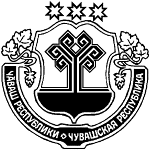 ЧУВАШСКАЯ РЕСПУБЛИКА ВУРНАРСКИЙ РАЙОН КУЛЬЦАВ ЯЛ ПОСЕЛЕНИЙĚН ДЕПУТАТСЕН ПУХĂВĚ ЙЫШĂНУ         «15» ноября . № 15/01Киве Мелеш ялеСОБРАНИЕ ДЕПУТАТОВ КОЛЬЦОВСКОГО СЕЛЬСКОГО ПОСЕЛЕНИЯ РЕШЕНИЕ         «15» ноября . № 15/01    д.Мамалаево